REQUERIMENTO NºASSUNTO: Solicita à Delegacia de Polícia de Itatiba informações sobre o aumento nos casos de violência doméstica.CONSIDERANDO que segundo estudo conduzido pelo Fundo de População das Nações Unidas, durante as medidas de isolamento, haverá aumento médio de 20% dos casos de violência doméstica em todo o mundo.CONSIDERANDO que no Brasil o aumento nas denúncias de violência contra a mulher, durante a pandemia, aumentou 35%.CONSIDERANDO que o aumento da violência se deve a maior exposição da mulher a comportamentos violentos, por parte dos parceiros, potencializados por mais tempo de convivência cotidiana e por tensões psicológicas ou econômicas devido à redução de renda ou ao abuso no consumo de álcool.CONSIDERANDO que outro problema que pode potencializar o aumento da violência é a maior dificuldade que a mulher encontra para ter acesso aos serviços de atendimento e o maior controle que o agressor pode exercer sobre os meios de comunicação da vítima.REQUEIRO, nos termos regimentais e após ouvido o Douto e Soberano Plenário, que seja oficiado à Delegacia de Polícia de Itatiba informações sobre a implantação de uma Casa de Acolhimento Provisório em Itatiba.1. Quanto foi o aumento de denúncia dos casos de violência doméstica em Itatiba, durante o período de isolamento social?2. As prisões preventivas têm sido realizadas normalmente?SALA DAS SESSÕES, 12 de junho de 2020.LEILA BEDANIVereadora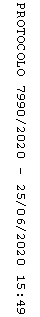 